Phacelia (Scorpion Weed)Plant Characteristics: Upright annual that grows up to 12 to 36 inches tall. Emergence time: 15 to 30 days Min. germination soil temp: 37oFAnnual or Perennial: AnnualSalinity Tolerant: pH 6.4 – 8.6Tolerances: Drought and heatCool or Warm season: Cool (mid-April to early October planting)Recommended Seeding Dates: April - OctoberPlanting Depth: ¼ - ¾ inchMin. Seeding Rate (incorporated): 5 lbs./ac PLSMin. Seeding Rate (non-incorporated): 8 lbs./ac PLSTermination Options: Till and then apply herbicide  Other notes: Pollinator habitat Resources:Midwest Cover Crops Field Guide-Midwest Cover Crop CouncilManaging Cover Crops Profitably-Sustainable Agriculture Research and EducationGreen Cover Seed-Soil Health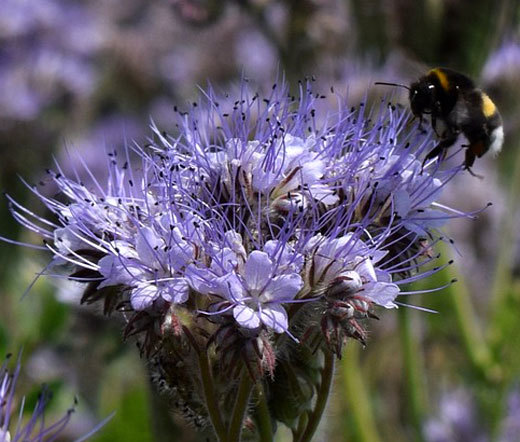 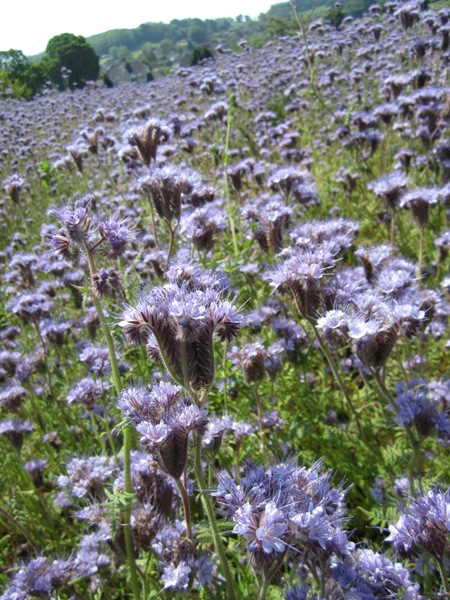 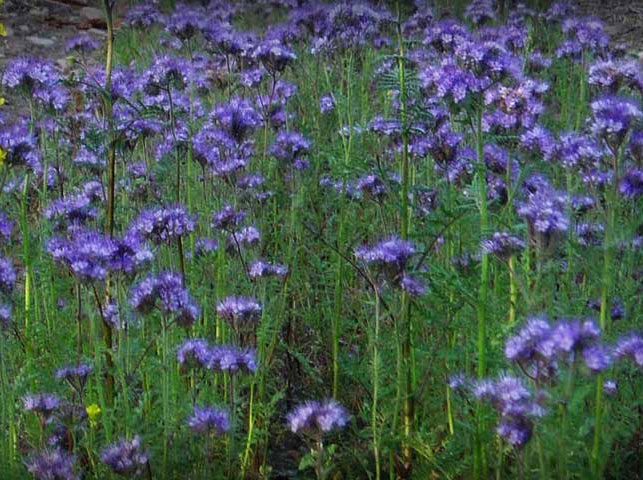 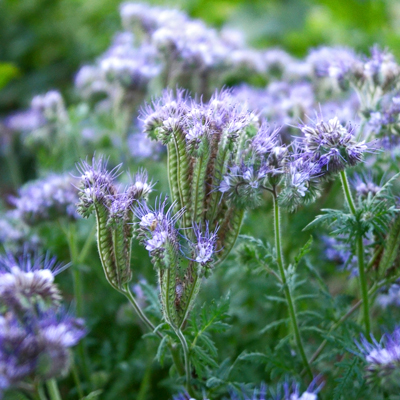 